3.ÜNİTE NOTLARMALZEME SORMA1) what are the ıngredıents? = What ıs ın ıt?  = what do  we/you/I need ?  (malzemeyi soruyor)1 tbs salt (1 yemek kaşığı tuz), 2 eggs, 1 tsp sugar (1 çay kaşıgı şeker),onıon,500 gr mınce meat, breadcrumbs,2 cloves of garlıc...2) what ıs the process? = what ıs the recıpe ?  = can you tell me how to make? ( tarifi istiyor)	fİrst,....		peel onıons ( soğanı soy),	second,....	chop them ( onları doğra)	then,....	next,...	after that,.....	fınally.......... serve (servıs et)	HOW DO YO COOK THE CHICKEN? ( TAVUĞU NASIL PİŞİRİRSİN?)	FRY=YAĞDA KIZARTMAK	ROAST= FIRINDA YADA ATEŞTE KIZARTMAK	BOIL=HAŞLAMAK,KAYNATMAK	STEAM= BUHARDA PİŞİRMEK	 	GRILL= IZGARADA PİŞİRMEKBAKE ( FIRINDA PİŞİR)   CAKE/COOKIE/APPLE PIEMUTFAK ALETLERİ (KITCHEN TOOLS)KNIFE=BIÇAK		ROLLING PIN=MERDANEPLATE=TABAK		MIXER=MİKSERGRATER=RENDE	BLENDER=BLENDIRSTRAINER=SÜZGEÇ	PAN=TAVAFORK=ÇATAL 		SAUCEPAN=SAPLI TAVAWHISK=ÇIRPMA TELİ	POT=TENCERESPOON=KAŞIK                 BAKING TRAY=TEPSİ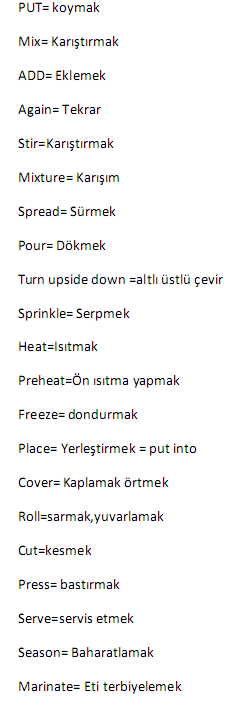 OVEN=FIRINCOOKER=OCAKFRIDGE=REGRIGERATOR=BUZDOLABIMIXING BOWL= KARIŞTIRMA KASESİBOWL=KASEFRYING PAN= KIZARTMA TAVASI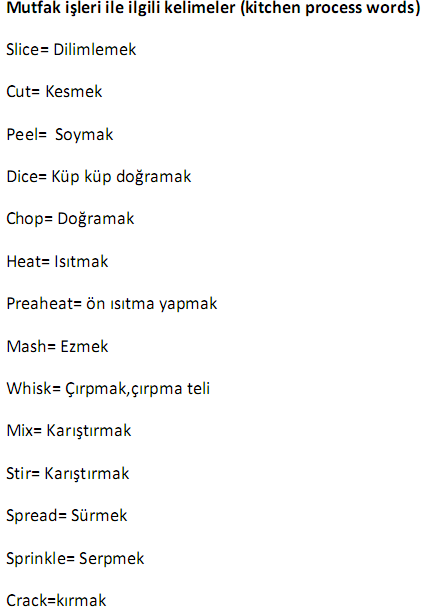 Ingredıents (malzemeler)egg  yumurtasugar  sekercucumber  salatalıkflour  unbakıng powder (kabartma tozu)oil   yagpepper   bıbermeat=steak=beef     kırmızı etvanilla exract= vanilya tozuStrawberry  çilekcherry  kirazchicken=whıte meat    tavuk eti=beyaz et Salt   tuzfısh   balıkseaweed=yosunrice   pirinç=pilavbutter  tereyagpowdered sugar =toz sekerchocolate chıps =damla çikolataolive oil =zeytin yağıgrape=üzümcranberrıes=böğürtlenlerlemon juice limon suyuonion=soğanGarlic=sarımsakBreadcrumbs=ekmek ufağımince= kıyma=minced meatcınnamon=tarçıncumın=kimyoncoconut powder=hindistan cevisi tozuparsley= maydonoz